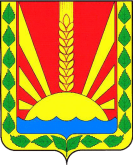 Собрание  представителей сельского поселения Артюшкиномуниципального района Шенталинский Самарской  области ______________________________________________________________село Артюшкино,   ул. Советская, 61тел. (8-84652)47-5-10e-mail: artyushkino@shentala.su   http://www artyushkino.shentala.suРЕШЕНИЕ        от 22 декабря 2023  года                                                                     № 166О внесении изменений в решение Собрания представителей сельского поселения Артюшкино муниципального района Шенталинский Самарской области от 29.11.2022 года № 118 «Об одобрении проекта Соглашения о передаче Администрацией сельского поселения Артюшкино муниципального района Шенталинский Самарской области Администрации муниципального района Шенталинский Самарской области осуществления части полномочий по решению вопросов местного значения на 2023 год»            В соответствии с частью 4 ст. 15 Федерального закона от 06.10.2003               №131-ФЗ «Об общих принципах организации местного самоуправления в Российской Федерации», руководствуясь Уставом сельского поселения Артюшкино муниципального района Шенталинский Самарской области, а также в целях эффективного использования бюджетных средств, Собрание представителей сельского поселения Артюшкино муниципального района Шенталинский Самарской области, РЕШИЛО:         1. Внести в решение Собрания представителей сельского поселения Артюшкино муниципального района Шенталинский Самарской области от 29.11.2022 года № 118 «Об одобрении проекта Соглашения о передаче Администрацией сельского поселения Артюшкино муниципального района Шенталинский Самарской области Администрации муниципального района Шенталинский Самарской области осуществления части полномочий по решению  вопросов местного значения на 2023 год» (далее – Решение) следующие изменения:1.1. В приложении № 1 к Решению, Соглашение о передаче Администрацией сельского поселения Артюшкино муниципального района Шенталинский Самарской области Администрации муниципального района Шенталинский Самарской области осуществления части полномочий по решению вопросов местного значения на 2023 год, приложение № 2 к Соглашению в пункте 11, сумму денежных средств «110 000 (сто десять тысяч) рублей 00 копеек» заменить на сумму «89 985 (восемьдесят девять тысяч девятьсот восемьдесят пять) рублей 68 копеек»;1.2. В приложении № 1 к Решению, Соглашение о передаче Администрацией сельского поселения Артюшкино муниципального района Шенталинский Самарской области Администрации муниципального района Шенталинский Самарской области осуществления части полномочий по решению вопросов местного значения на 2023 год, приложение № 3 к Соглашению в пункте 20, сумму денежных средств «273 000 (двести семьдесят три тысячи) рублей 00 копеек» заменить на сумму «166 704 (сто шестьдесят шесть тысяч семьсот четыре) рубля 36 копеек»;1.3. В приложении № 1 к Решению, Соглашение о передаче Администрацией сельского поселения Артюшкино муниципального района Шенталинский Самарской области Администрации муниципального района Шенталинский Самарской области осуществления части полномочий по решению вопросов местного значения на 2023 год, в приложении № 14 к Соглашению, сумму денежных средств «321 000 (триста двадцать одна тысяча) рублей 00 копеек» заменить на сумму «676 377 (шестьсот семьдесят шесть тысяч триста семьдесят семь) рублей 29 копеек».2. Направить настоящее Решение для одобрения в Собрание представителей муниципального района Шенталинский Самарской области.3. Администрации сельского поселения Артюшкино муниципального района Шенталинский Самарской области заключить с Администрацией муниципального района Шенталинский Самарской области, дополнительное соглашение согласно приложению к настоящему Решению. 4.  Опубликовать настоящее решение в газете «Вестник поселения Артюшкино».5. Настоящее Решение вступает в силу со дня его официального опубликования и распространяет свое действие на правоотношения, возникшие с 01 января 2023 года.Глава сельского поселения Артюшкино муниципального района ШенталинскийСамарской области                                                                                        О.В. Зайцева Председатель Собрания представителейсельского поселения Артюшкино муниципального района Шенталинский Самарской области                                                                                  О.Г. Григорьев     